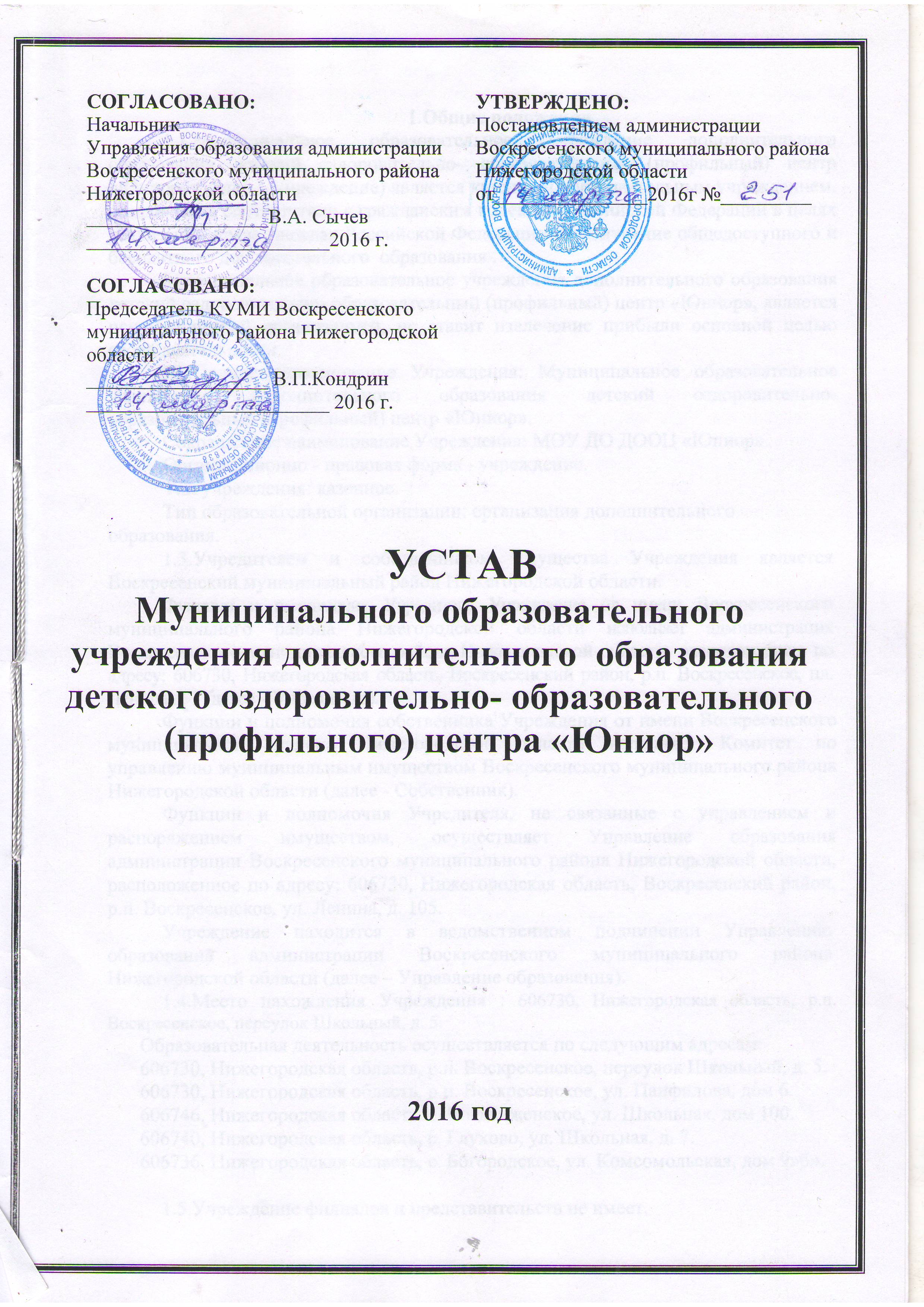 1.Общие положения1.1.Муниципальное образовательное учреждение дополнительного образования детский оздоровительно- образовательный (профильный) центр «Юниор» (далее – Учреждение) является казенным образовательным учреждением, созданным в соответствии с гражданским кодексом Российской Федерации в целях реализации права граждан Российской Федерации на получение общедоступного и бесплатного дополнительного  образования .Муниципальное образовательное учреждение дополнительного образования детский оздоровительно- образовательный (профильный) центр «Юниор», является некоммерческой организацией, не ставит извлечение прибыли основной целью своей деятельности.1.2.Полное наименование Учреждения: Муниципальное образовательное учреждение дополнительного образования детский оздоровительно- образовательный (профильный) центр «Юниор».Сокращенное наименование Учреждения: МОУ ДО ДООЦ «Юниор».Организационно - правовая форма - учреждение.Тип учреждения: казенное.Тип образовательной организации: организация дополнительного образования.1.3.Учредителем и собственником имущества Учреждения является Воскресенский муниципальный район Нижегородской области.Функции и полномочия Учредителя Учреждения от имени Воскресенского муниципального района Нижегородской области исполняет администрация Воскресенского муниципального района Нижегородской области, расположенная по адресу: 606730, Нижегородская область, Воскресенский район, р.п. Воскресенское, пл. Ленина д. 1 (далее – Учредитель).Функции и полномочия собственника Учреждения от имени Воскресенского муниципального района Нижегородской области исполняет Комитет по управлению муниципальным имуществом Воскресенского муниципального района Нижегородской области (далее - Собственник).Функции и полномочия Учредителя, не связанные с управлением и распоряжением имуществом, осуществляет Управление образования администрации Воскресенского муниципального района Нижегородской области, расположенное по адресу: 606730, Нижегородская область, Воскресенский район, р.п. Воскресенское, ул. Ленина, д. 105.Учреждение находится в ведомственном подчинении Управлению образования администрации Воскресенского муниципального района Нижегородской области (далее – Управление образования).1.4.Место нахождения Учреждения : 606730, Нижегородская область, р.п. Воскресенское, переулок Школьный, д. 5.Образовательная деятельность осуществляется по следующим адресам:606730, Нижегородская область, р.п. Воскресенское, переулок Школьный, д. 5.606730, Нижегородская область, р.п. Воскресенское, ул. Панфилова, дом 6.606746, Нижегородская область, с. Воздвиженское, ул. Школьная, дом 100.606740, Нижегородская область, с. Глухово, ул. Школьная, д. 7.606736, Нижегородская область, с. Богородское, ул. Комсомольская, дом 9»б».1.5.Учреждение филиалов и представительств не имеет.1.6.Учреждение является юридическим лицом с момента его государственной регистрации, имеет самостоятельный баланс, обособленное имущество на праве оперативного управления, лицевые счета, открытые в финансовом управлении администрации Воскресенского муниципального района Нижегородской области в установленном законодательством РФ порядке для учета бюджетных средств, а также средств, полученных от приносящей доход деятельности, бланки, штампы, печать.Учреждение вправе заключать от своего имени договоры, приобретать и осуществлять имущественные и личные неимущественные права, нести ответственность, быть истцом и ответчиком в суде, арбитражном и третейском суде.Права юридического лица у Учреждения в части ведения финансово-хозяйственной  деятельности, предусмотренной настоящим Уставом и направленной на подготовку образовательного процесса, возникают с момента государственной регистрации.1.7.Учредитель не несет ответственности по обязательствам Учреждения.1.8. Учреждение руководствуется в своей деятельности Конвенцией ООН о правах ребёнка, Конституцией РФ, Федеральным законом «Об образовании в Российской Федерации», иными федеральными законами, нормативными правовыми актами Президента РФ, Правительства РФ, иных федеральных органов исполнительной власти и настоящим Уставом.1.9. Учреждение размещает на официальном сайте в информационно ­ телекоммуникационной сети "Интернет" информацию в соответствии с перечнем сведений, установленных федеральным законодательством, и обеспечивает ее обновление.1.10. Учреждение самостоятельно в формировании своей структуры, если иное не установлено федеральными законами.1.11.В Учреждении не допускается создание и деятельность политических партий, религиозных организаций (объединений).1.12.Символика Учреждения:Учреждение  имеет печать с полным и сокращенным наименованием на русском языке, штамп и бланки со своим наименованием. В центре печати изображен кубок.2.Предмет, цели и виды основной и иной приносящей доход деятельности2.1.Предметом деятельности Учреждения является реализация дополнительных общеобразовательных программ.2.2.Основной целью деятельности Учреждения является развитие мотивации личности к познанию и творчеству, реализация дополнительных общеобразовательных программ и услуг в интересах личности, общества, государства.Целью образовательного процесса, организуемого Учреждением является создание условий, способствующих развитию личности ребенка через предметную деятельность, познание и общение.2.3.Виды основной деятельности.2.3.1.Основными видами деятельности Учреждения является реализация дополнительных общеобразовательных программ: - дополнительных общеразвивающих программ.Учреждение реализует дополнительные обшеобразовательные программы по следующим направленностям:-физкультурно-спортивная;-социально-педагогическая;-военно- патриотическая;- туристско- краеведческая.2.3.2.Так же к основным видам деятельности относятся:-предоставление информации об организации общедоступного и бесплатного дополнительного образования;-зачисление в образовательное учреждение;-предоставление информации об образовательных программах и учебных планах. -организация досуга учащихся, проведение культурно-массовых мероприятий;2.3.3.Медицинское обслуживание учащихся обеспечивается согласно договора штатным медицинским персоналом ГБУЗ НО «Воскресенская ЦРБ» которые наряду с администрацией и педагогическим персоналом Учреждения несут ответственность за соблюдение санитарно-гигиенических норм, режимов и качество питания учащихся.2.4.Учреждение выполняет муниципальное задание, которое в соответствии с предусмотренными в пункте 2.3. настоящего Устава основными видами деятельности Учреждения формируется и утверждается Учредителем. Учреждение не вправе отказаться от выполнения муниципального задания.2.5.Учреждение в целях достижения целей своей деятельности вправе осуществлять, в том числе и за счет средств физических и юридических лиц, следующие виды деятельности, не являющиеся основными:-консультации для родителей с приглашением специалистов;-проведение индивидуальных праздников и развлечений, организация экскурсий;Вышеуказанные услуги не могут быть оказаны Учреждением вместо образовательной деятельности, финансируемой за счет средств бюджета.Доходы Учреждения, полученные от приносящей доход деятельности, в полном объеме поступают в бюджет Воскресенского муниципального района Нижегородской области.2.6.Учреждение приобретает право на образовательную деятельность и льготы, предоставляемые законодательством Российской Федерации, с момента выдачи ему лицензии. Учреждение проходит лицензирование в порядке, установленном законодательством Российской Федерации.3. Образовательная деятельность3.1.Обучение и воспитание учащихся в Учреждении ведется на русском языке.3.2.Правила приема учащихся определяются Учреждением самостоятельно.3.2.1.Воспитанники с ограниченными возможностями здоровья принимаются в Учреждение с согласия родителей (законных представителей) при наличии заключения психолого - медико - педагогической комиссии и соответствующих условий.3.2.2.При приеме Учреждение обязано ознакомить учащихся и (или) их родителей (законных представителей) с лицензией на право осуществления образовательной деятельности, основными общеобразовательными и воспитательными программами, реализуемыми Учреждением, другими документами, регламентирующими организацию образовательного процесса.3.2.3.Учреждение обеспечивает прием всех детей и подростков, желающих обучаться по дополнительным общеобразовательным программам, независимо от места их проживания.3.2.4.Зачисление в Учреждение осуществляется при наличии заявления и оформляется приказом руководителя Учреждения.3.2.5.В Учреждение принимаются дети от 6 до 18 лет на основе свободного выбора направленностей.3.2.6.Для зачисления детей и подростков в МОУ ДО ДООЦ «Юниор» родители (законные представители) предоставляют следующие документы:-заявление о приеме в Учреждение:-от родителей (законных представителей) для детей в возрасте до 14 лет;-от детей с обязательным согласованием родителей (законных представителей) для детей в возрасте от 14 лет.-медицинское заключение о состоянии здоровья ребенка для зачисления в спортивные, социально- педагогические, военно- патриотические  и туристские объединения.- согласие на обработку персональных данных3.2.7. Прием заявлений и зачисление проводится в течение всего календарного года. Каждый обучающийся имеет право заниматься в нескольких группах, менять их. Списочный состав групп оформляется приказом руководителя  Учреждения.3.3.Организация образовательного процесса в Учреждении регламентируется учебным планом, годовым календарным учебным планом- графиком и расписаниями занятий, разрабатываемыми и утверждаемыми Учреждением самостоятельно. 3.3.1.Деятельность учащихся в Учреждении осуществляется в одновозрастных и разновозрастных объединениях по интересам: группах,  далее по тексту - группа.3.3.2.Учреждение самостоятельно разрабатывает программу своей деятельности с учетом запросов учащихся, потребностей семьи, образовательных учреждений, детских и юношеских общественных объединений и организаций, особенностей социально-экономического развития района и национально-культурных традиций3.3.3.Нормативный срок обучения устанавливается в зависимости от реализации программы.3.3.4.Количество учащихся в группе, их возрастные категории, а также продолжительность учебных занятий в группе зависят от направленности дополнительных общеобразовательных программ и определяются локальным нормативным актом Учреждения.Период обучения по выбранной направленности и учебная нагрузка в неделю на учащегося зависит от временного ресурса программы, возрастных особенностей учащихся и санитарно-эпидемиологических требований.В работе групп при наличии условий и согласия руководителя группы могут участвовать совместно с несовершеннолетними учащимися их родители (законные представители) без включения в основной состав.3.3.5. Учебные программы и планы рассчитаны на 40 недель учебных занятий. Занятия начинаются с 1 сентября. Окончание учебного года устанавливается администрацией самостоятельно. В группах физкультурно-спортивной, военно-патриотической, туристско-краеведческой, социально-педагогической направленности окончание учебного года зависит от специфики вида спорта, учебной программы, календаря спортивных мероприятий, периодизации спортивной подготовки. Группы могут создаваться на определённый срок: месяц, четверть, полугодие и т.д. В каникулярное время группы работают по специальному расписанию, занятия могут быть перенесены на дневное время. Учреждение в каникулярное время может открывать в установленном порядке лагеря, создавать различные объединения с постоянным или переменным составом  детей в лагерях, на своей базе. Учреждение работает по пятидневной неделе и в соответствии с утвержденным распиманием занятий. Выходные и праздничные в соответствии с законодательством.Обучение проводится согласно утвержденному расписанию. Занятия проводятся в любой день недели, включая воскресенье.3.3.6.Продолжительность занятий в группах устанавливается локальным нормативным актом Учреждения. Кратность занятий в неделю и их продолжительность в Учреждении устанавливается в соответствии с СанПин 2.4.4.3172-14 «Санитарно – эпидемиологическое требования к устройству, содержанию и организации режима работы образовательных организаций дополнительного образования детей».Занятия в Учреждении начинаются не ранее 8.00 часов утра и заканчиваются не позднее 20.00 часов. Для учащихся в возрасте 16 - 18 лет допускается окончание занятий в 21.00 часов.3.3.7.В Учреждении при наличии двух смен занятий организуется не менее 30-минутный перерыв между сменами для уборки и проветривания помещений.3.3.8.Рекомендуемая продолжительность занятий в учебные дни - не более 3-х академических часов в день, в выходные и каникулярные дни - не более 4 академических часов в день.После 30 - 45 минут теоретических занятий рекомендуется организовывать перерыв длительностью не менее 10 мин.3.4.Формы обучения по дополнительным общеобразовательным программам определяются Учреждением, самостоятельно, если иное не установлено законодательством Российской ФедерацииПри реализации дополнительных общеобразовательных программ могут использоваться различные образовательные технологии, в том числе дистанционные образовательные технологии, электронное обучение.Использование при реализации дополнительных общеобразовательных программ методов и средств обучения и воспитания, образовательных технологий, наносящих вред физическому или психическому здоровью учащихся, запрещается3.5.Учреждение определяет формы занятий, а также формы, порядок и периодичность проведения промежуточной аттестации учащихся.3.6.Основанием возникновения образовательных отношений является приказ Учреждения, о приеме учащегося. При приеме учащегося в Учреждении с родителями (законными представителями) заключается Договор об образовании по образовательным программам дополнительного образования.Образовательные отношения прекращаются в связи с отчислением учащегося из Учреждения на основании приказа:1.По желанию учащегося;2.При наличие медицинского заключения о состоянии здоровья учащегося, препятствующего его дальнейшему пребыванию в объединении.3.По обстоятельствам, не зависящим от воли родителей (законных представителей) учащегося и Учреждения, в том числе в случае ликвидации Учреждения.Если с родителями (законными представителями) учащегося заключен договор об оказании платных образовательных услуг, при досрочном прекращении образовательных отношений такой договор расторгается на основании приказа Учреждения, об отчислении учащегося из Учреждения.4.Управление Учреждением4.1.Управление Учреждением осуществляется в соответствии с законодательством Российской Федерации с учетом особенностей, установленных законодательством.4.2.Управление Учреждением осуществляется на основе сочетания принципов единоначалия и коллегиальности.4.3.Единоличным исполнительным органом Учреждения является директор, к компетенции которого относится осуществление текущего руководства деятельностью Учреждения, в том числе:-организация осуществления в соответствии с требованиями нормативных правовых актов образовательной и иной деятельности Учреждения;-организация обеспечения прав участников образовательного процесса в Учреждении;-организация разработки и принятие локальных нормативных актов, индивидуальных распорядительных актов;-организация и контроль работы административно-управленческого аппарата;-установление штатного расписания; прием на работу работников, заключение и расторжение с ними трудовых договоров, распределение должностных обязанностей, создание условий и организация дополнительного профессионального образования работников;-приостановление выполнения решений коллегиальных органов управления или наложения вето на их решения, противоречащие законодательству, уставу и иным локальным нормативным актам;-решение иных вопросов, которые не составляют исключительную компетенцию коллегиальных органов управления Учреждением, определенную настоящим Уставом.Директор принимает решения самостоятельно, если иное не установлено настоящей главой, и выступает от имени Учреждения без доверенности.4.4.Директор назначается на должность Учредителем по трудовому договору, заключенному по результатам конкурса на замещение должности руководителя. Порядок проведения конкурса на замещение должности руководителя устанавливается Учредителем.Права и обязанности директора Учреждения определяются должностной инструкцией и трудовым договором в соответствии с законодательством.4.5.Органами коллегиального управления Учреждения являются:-общее собрание Учреждения;-педагогический совет;4.5.1.Общее собрание работников Учреждения (далее - Общее собрание) является постоянно действующим органом коллегиального управления. В Общем собрании работников участвуют все работники, работающие в Учреждении на основании трудовых договоров.Общее собрание работников действует бессрочно. Общее собрание созывается по мере надобности, но не реже одного раза в год. Общее собрание может собираться по инициативе Учредителя, директора Учреждения, либо по инициативе педагогического совета, либо по инициативе не менее четверти членов Общего собрания.Общее собрание избирает председателя, который выполняет функции по организации работы Общего собрания, ведет заседания, и секретаря, который выполняет функции по фиксации решений Общего собрания. Заседание Общего собрания правомочно, если на нем присутствует более половины работников Учреждения.К компетенции Общего собрания работников Учреждения относится:-определение основных направлений деятельности Учреждения, перспективы его развития;-утверждение программы развития Центра (по согласованию с Учредителем);-принятие коллективного договора;-принятие следующих локальных актов: положение о Общем собрании, правила оказания платных образовательных услуг;-согласование правил внутреннего трудового распорядка Учреждения;-избрание представителей работников в комиссию по трудовым спорам Учреждения;-обсуждение вопросов состояния трудовой дисциплины в Учреждении, дает рекомендации по ее укреплению;-содействие созданию оптимальных условий для организации труда и профессионального совершенствования работников;-дача рекомендаций по плану финансово-хозяйственной деятельности Учреждения, заслушивает отчет директора Учреждения о его исполнении;-заслушивание отчета директора Учреждения о результатах самообследования и утверждает его;-дача рекомендаций по вопросам принятия локальных актов, регулирующих трудовые отношения с работниками Учреждения; -дача рекомендаций по вопросам определения наименования критериев и показателей эффективности деятельности работников, входящих в положение об оплате труда и стимулировании работников;-рассмотрение иных вопросов деятельности Учреждения, вынесенные на его рассмотрение директором Учреждения;-осуществление контроля за выполнением принятых решений.Решения Общего собрания принимаются открытым голосованием простым большинством голосов, присутствующих на заседании. В случае равенства голосов решающим является голос председателя.4.5.2. Педагогический совет Учреждения является постоянно действующим органом коллегиального управления, осуществляющим общее руководство образовательным процессом.В педагогический совет входят все педагогические работники. Директор Учреждения входит в состав педагогического совета по должности и является его председателем, выполняет функции по организации работы педагогического совета. Педагогический совет избирает секретаря, который выполняет функции по фиксации решений педагогического совета.Педагогический совет действует бессрочно. Педагогический совет собирается по мере надобности, но не реже одного раза в четверть. Педагогический совет может собираться по инициативе директора Учреждения, Общего собрания Учреждения.Заседание педагогического совета правомочно, если на нем присутствует более половины членов педагогического совета.К компетенции педагогического совета Учреждения относится:-реализация государственной политики по вопросам образования;-совершенствование организации образовательного процесса Учреждения;-разработка и утверждение образовательных программ Учреждения;-принятие решений о ведении платной образовательной деятельности по конкретным образовательным программам;-участие в определении перечня учебных пособий;-организация текущего контроля и промежуточной аттестации;-организация методической работы;-принятие локальных актов, в части реализации общеобразовательных программ,-определение основных направлений развития Учреждения, повышения качества и эффективности образовательного процесса;-принятие решения об отчислении учащегося в соответствии с законодательством;-принятие решений о переводе учащихся, о награждении учащихся;-организация работы по повышению квалификации педагогических работников, развитию их творческой инициативы, распространению передового педагогического опыта;-осуществление взаимодействия с родителями (законными представителями) учащихся по вопросам организации образовательного процесса;-осуществление контроля за выполнением принятых решений.Решения педагогического совета принимаются открытым голосованием простым большинством голосов, присутствующих на заседании. В случае равенства голосов решающим является голос председателя.4.6. В целях учета мнения учащихся, родителей (законных представителей), учащихся и педагогических работников по вопросам управления Учреждением и при принятии локальных нормативных актов Учреждения, затрагивающих их права и законные интересы, в Учреждении могут создаваться:-родительское собрание;-профсоюзный комитет.Учет мнения родительского собрания (законных представителей) при принятии локальных нормативных актов, затрагивающих права и интересы учащихся и (или) их родителей (законных представителей) осуществляется в следующем порядке:1) перед принятием локального нормативного акта, затрагивающего права и интересы учащихся и (или) их родителей (законных представителей), директор направляет проект акта и обоснование необходимости его принятия в совет родителей;2) не позднее пяти рабочих дней со дня получения проекта локального нормативного акта и обоснования родительское собрание направляет директору мотивированное мнение по проекту в письменной форме;3) если мотивированное мнение родительского собрания не содержит согласия с проектом локального нормативного акта или содержит предложения по его совершенствованию, директор может либо согласиться с ним, либо обязан в течение трех рабочих дней после получения мотивированного мнения провести дополнительные консультации с советом учащихся (родителей) с целью достижения взаимоприемлемого решения;4) если согласие не достигнуто, возникшие разногласия оформляются протоколом. После этого директор имеет право принять локальный нормативный акт, а родительское собрание может его обжаловать в комиссии по урегулированию споров между участниками образовательных отношений. родительское собрание также имеет право оспорить принятое решение в соответствии с действующим законодательством.4.6.1. К компетенции родительского собрания относятся:-контроль за созданием необходимых условий для охраны и укрепления здоровья, организацией питания учащихся;-привлечение добровольных имущественных взносов, пожертвований и других не запрещенных законом поступлений;-предоставление мотивированного мнения при выборе меры дисциплинарного взыскания для учащихся;- учет мнения при утверждении локальных нормативных актов, затрагивающих права и законные интересы учащихся и их законных представителей.Порядок деятельности родительского собрания определяется Положением о родительском собрании.5.Имущество и финансовое обеспечение деятельности Учреждения5.1.За Учреждением в целях обеспечения ее образовательной деятельности закрепляется имущество на праве оперативного управления. Земельные участки, необходимые для выполнения Учреждением уставных задач, предоставляются на праве постоянного (бессрочного) пользования.5.2.Учреждение владеет, пользуется и распоряжается закрепленным за ним имуществом, в пределах, установленных законом, в соответствии с уставными целями деятельности, назначением этого имущества.Учреждение не вправе отчуждать или иным способом распоряжаться закрепленным за ней на праве оперативного управления имуществом и имуществом, приобретенным за счет средств, выделяемых ей по смете.Сдача в аренду закрепленных за Учреждением объектов собственности, а также земельных участков осуществляется без права выкупа с согласия собственника.5.3.Источниками формирования имущества и финансовых ресурсов Учреждением являются:-имущество, закреплѐнное Учредителем на праве оперативного управления;-субсидии из бюджета на выполнение муниципального задания;-средства областного и федерального бюджета в форме субвенций на возмещение затрат, связанных с оказанием услуг;-средства, полученные от родителей или законных представителей за предоставление платных дополнительных образовательных услуг;-средства, полученные от разрешенной в Учреждении деятельности, приносящей доход;-благотворительные взносы и добровольные пожертвования физических и юридических лиц;-другие источники, не запрещенные законом.Привлечение Центром дополнительных средств не влечет за собой снижение нормативов и (или) абсолютных размеров ее финансирования из бюджета Учредителя.5.4.Неиспользованные в текущем году финансовые средства могут быть зачтены в счет финансового обеспечения Учреждения на следующий год.5.5.Финансовое обеспечение Учреждения на выполнение Муниципального задания осуществляется на основе нормативов финансового обеспечения образовательной деятельности.Муниципальное задание для Учреждения формирует и утверждает администрация Воскресенского муниципального района Нижегородской области. Учреждение не вправе отказаться от выполнения муниципального задания.5.6.Финансовые и материальные средства, закрепленные Учредителем должны использоваться в соответствии с уставными целями.5.7.Учреждение вправе с согласия собственника передавать некоммерческим организациям в качестве их учредителя или участника денежные средства и иное имущество, за исключением особо ценного движимого имущества, закрепленного собственником или приобретенного Учреждением за счет средств, выделенных собственником на приобретение такого имущества, а также недвижимого имущества.5.8.Учреждение не имеет права совершать сделки, возможными последствиями которых является отчуждение или обременение имущества, закрепленного за Учреждением или имущества, приобретенного за счет средств, выделенных Учреждению Учредителем.Крупная сделка может быть совершена Учреждением с предварительного согласия администрации Воскресенского муниципального района Нижегородской области. Крупной сделкой признается сделка или несколько взаимосвязанных сделок, связанных с распоряжением денежными средствами, отчуждением имущества (которым Учреждение имеет право распоряжаться самостоятельно), а также с передачей такого имущества в залог или в пользование при условии, что цена такой сделки либо стоимость отчужденного или передаваемого имущества превышает 10% балансовой стоимости активов Учреждения, определяемой по данным бухгалтерской отчетности на последнюю отчетную дату.Директор несет ответственность перед Учреждением в размере убытков, причиненных Учреждению в результате совершения крупной сделки с нарушением требований.5.9. Учреждение вправе осуществлять виды деятельности (в т. ч. приносящие доход), не относящиеся к основным, лишь постольку, поскольку это служит достижению целей, ради которых она создана. Центр может оказывать на договорной основе платные дополнительные образовательные услуги, не предусмотренные основными образовательными программами и федеральными государственными образовательными стандартами.Доход от указанной деятельности и приобретенное за счет этих доходов имущество поступают в самостоятельное распоряжение Учреждения и используется в соответствии с уставными целями.5.10.Учредитель вправе приостановить приносящую доходы деятельность Учреждения, если она идет в ущерб образовательной деятельности, предусмотренной Уставом до решения суда по этому вопросу.5.11.Учреждение отвечает по своим обязательствам всем находящимся у него на праве оперативного управления имуществом, как закрепленным за Учреждением, так и приобретенным за счет доходов, полученных от приносящей доход деятельности, за исключением особо ценного движимого имущества, закреплен Учреждением за счет выделенных собственником имущества средств, а также недвижимого имущества.Собственник имущества не несет ответственность по обязательствам Учреждения.5.12.При ликвидации Учреждения его имущество после удовлетворения требований кредиторов направляется на цели развития образования на основании распорядительного акта Учредителя.6. Заключительные положения4.1.Изменения в устав Учреждения вносятся в порядке, установленном администрацией Воскресенского муниципального района Нижегородской области.4.2.Изменения в Устав вступают в силу после их государственной регистрации в порядке, установленном законодательством РФ.Директор								В.И.Жильцова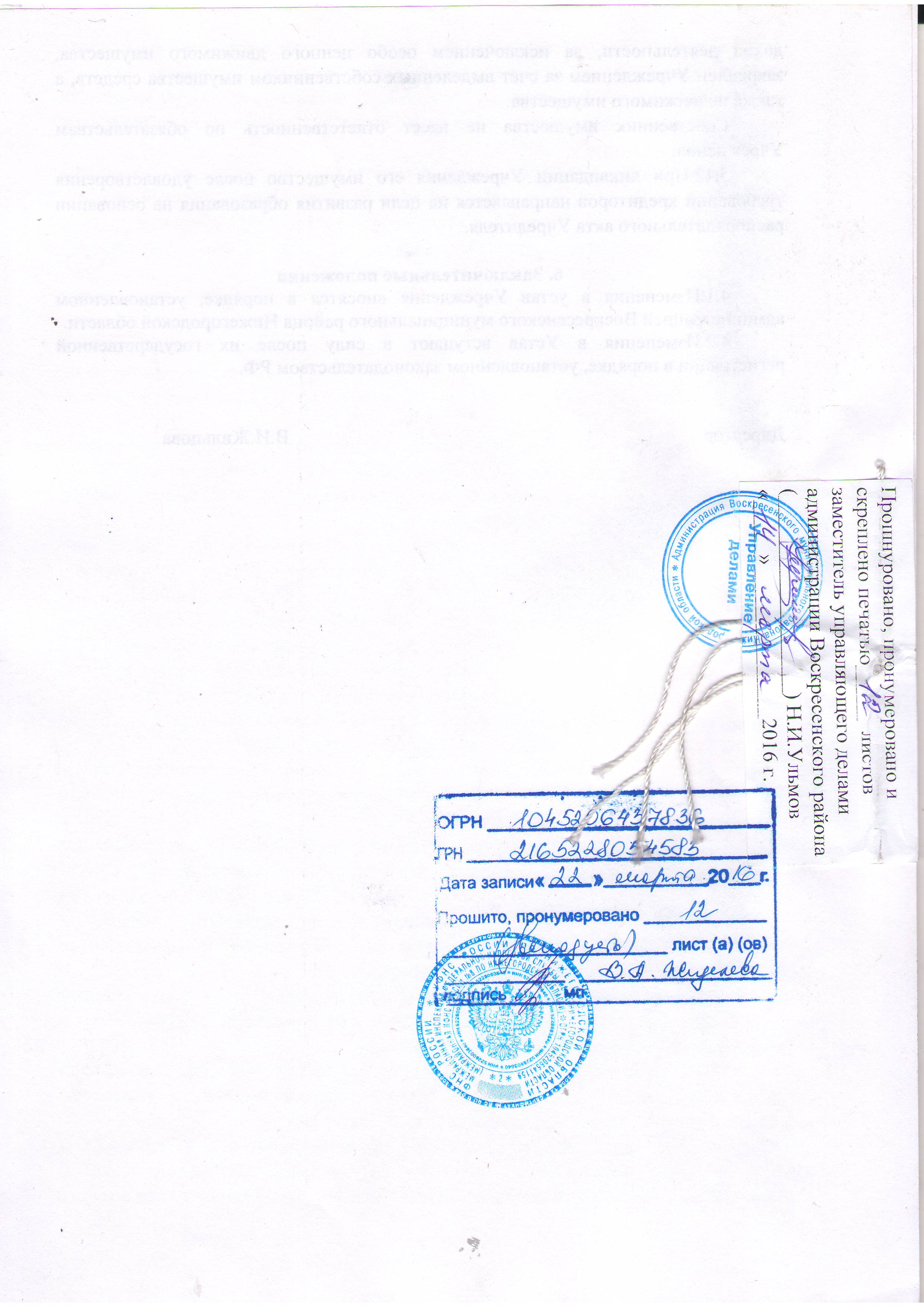 